Program Booklet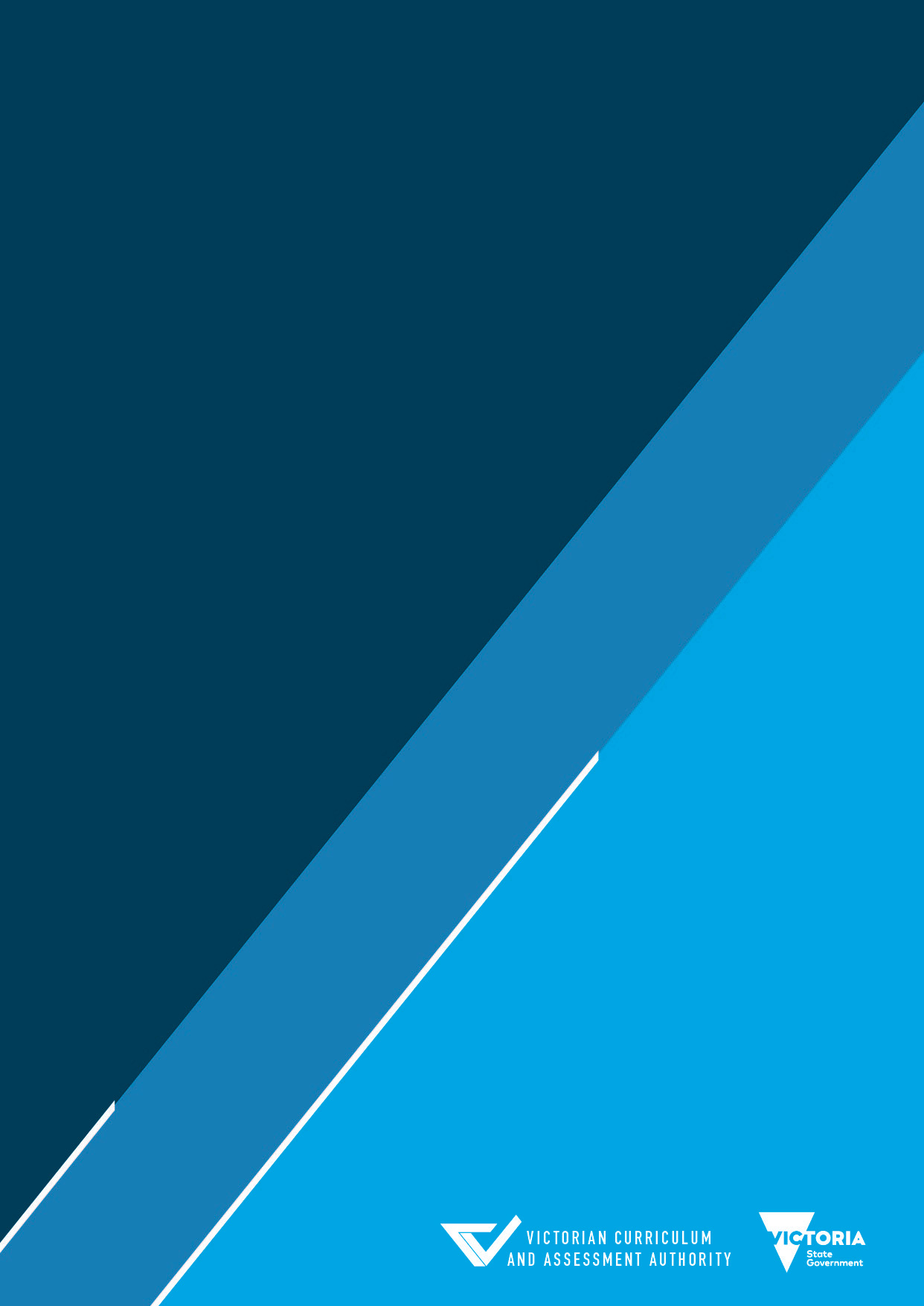 IncorporatingCUA20615 Certificate II in Music Industry (Release 1)CUA30915 Certificate III in Music Industry (Release 2)January 2020This program was first implemented in January 2018Modification history Authorised and published by the Victorian Curriculum and Assessment Authority
Level 7, 2 Lonsdale Street
Melbourne VIC 3000ISBN: 978-1-74010-114-1© Victorian Curriculum and Assessment Authority 2020No part of this publication may be reproduced except as specified under the Copyright Act 1968 or by permission from the VCAA. Excepting third-party elements, schools may use this resource in accordance with the VCAA educational allowance. For more information go to https://www.vcaa.vic.edu.au/Footer/Pages/Copyright.aspx. The VCAA provides the only official, up-to-date versions of VCAA publications. Details of updates can be found on the VCAA website at www.vcaa.vic.edu.au.This publication may contain copyright material belonging to a third party. Every effort has been made to contact all copyright owners. If you believe that material in this publication is an infringement of your copyright, please email the Copyright Officer vcaa.copyright@edumail.vic.gov.auCopyright in materials appearing at any sites linked to this document rests with the copyright owner/s of those materials, subject to the Copyright Act. The VCAA recommends you refer to copyright statements at linked sites before using such materials.The VCAA logo is a registered trademark of the Victorian Curriculum and Assessment Authority.ContentsIntroduction	2Program development	2Program information	2Industry overview	2Training package	2Qualifications / packaging rules	3VCE VET Program details	4Aims	4Program structure	4Scored assessment	4VCE VET Credit	5Nominal hour duration	5Duplication	5Sequence	6VCE VET Music Industry program structure	7CUA20615 Certificate II in Music Industry (Release 1)	7CUA30915 Certificate III in Music Industry (Release 2)	8Music Industry Elective Bank	9Study Score	11ATAR Contribution	11Structured workplace learning	12SWL Recognition	12Work health and safety	13Additional information	14VCE Season of Excellence	14Pathways	15Appendix – Sample programs	16Sample 1: CUA20615 Certificate II in Music Industry (Release 1)	16Sample 2: CUA20615 Certificate II in Music Industry and selected units from CUA30915 Certificate III in Music Industry	17Sample 3: CUA30915 Certificate III in Music Industry (Performance)	18Sample 4: CUA30915 Certificate III in Music Industry (Sound Production)	19Sample 5: CUA30915 Certificate III in Music Industry	20Sample 6: CUA30915 Certificate III in Music Industry (Music Business)	21Sample 7: CUA30915 Certificate III in Music Industry	22IntroductionVCE VET programs are vocational training programs approved by the Victorian Curriculum and Assessment Authority (VCAA). VCE VET programs lead to nationally recognised qualifications, thereby offering students the opportunity to gain both the VCE and a nationally portable vocational education and training (VET) certificate. VCE VET programs:are fully recognised within the Units 1 to 4 structure of the Victorian Certificate of Education (VCE) and therefore may contribute towards satisfactory completion of the VCE. VCE VET units have equal status with other VCE studiesmay contribute to the satisfactory completion of the Victorian Certificate of Applied Learning (VCAL)function within the National Training Framework.Program developmentThis iteration of the VCE VET Music Industry program was implemented in 2017. It must be used in conjunction with the training package qualifications, CUA20615 Certificate II in Music Industry (Release 1) and CUA30915 Certificate III in Music Industry (Release 2). This program replaces the VCE VET Music program published in January 2019 and all subsequent program summaries. This revision to the VCE VET Music program was a consequence of the revision to the CUA Creative Arts and Culture training package (Release 4.1).The VCE VET Music Industry program provides students with the knowledge and skills to enhance their employment prospects in the music and creative arts industries.Program informationThis program booklet must be read in conjunction with the VCE VET Program Guide and the nationally endorsed CUA Creative Arts and Culture Training Package.Industry overviewTraining packageCreative activity has become interdisciplinary and traditional boundaries between art forms, individual practitioners and institutions are breaking down.  Traditional artisan skills must be complemented by practical business skills. Research consistently shows that most arts practitioners are sole operators or contractors who support themselves, in whole or in part, by performing their craft or skill.Digital technologies have changed the way many creative products are generated, distributed and marketed. They have challenged existing business practices and brought about new business models, such as crowd-funding and customer co-creation.As a result of industry changes outlined above, in 2015 five separate training packages were consolidated into the CUA Creative Arts and Culture Training Package. The VCE VET Music Industry program allows for credit in VCE/VCAL, and nationally recognised qualifications.  These qualifications are drawn from the CUA Creative Arts and Culture Training Package (Release 4.1) which can be found at <training.gov.au/Training/Details/CUA>.Qualifications / packaging rulesCUA20615 Certificate II in Music Industry (Release 1)Students must achieve eight units of competency to gain CUA20615 Certificate II in Music Industry, including:three core units of competency five elective units of competency. This qualification may prepare individuals to perform a range of mainly routine tasks in the music industry, work under direct supervision, and use limited practical skills and fundamental operational knowledge in a defined context. Pathways may include employment into roles such as junior sound assistant, junior music administration assistant, and trainee musician.For further information, visit <training.gov.au/Training/Details/CUA20615>.CUA30915 Certificate III in Music Industry (Release 2)Students must achieve eleven units of competency to gain CUA30915 Certificate III in Music Industry, including:four core units of competency seven elective units of competency consisting of:at least 5 units from group A, B, C or D (with no more than 2 from Group D) up to 2 units from any endorsed Training Package or accredited course at certificate II, III or IV.Elective units must be relevant to the work environment and the qualification, maintain the integrity of the AQF alignment and contribute to a valid vocational outcome.Specialisations are grouped as follows:Performance specialisation: a minimum of 4 units of competency from group A. Sound Production specialisation: a minimum of 4 units of competency from group B. Music Business specialisation: a minimum of 4 units of competency from group C. General qualification: a minimum of 5 units of competency across group A, B and C. To fulfil certificate requirements, additional elective units may be selected from group A, B, C, D, or from other qualifications/courses at certificate II, III, or IV.This qualification may prepare individuals with a broad range of competencies in varied contexts of the music industry. Graduates may provide support to a team using professional discretion, judgment and theoretical knowledge. Pathways may include employment into roles such as assistant band manager, junior musician/singer, sound mixer/technician, and sound recordist.For further information, visit <training.gov.au/Training/Details/CUA30915>.VCE VET Program detailsAimsThe VCE VET Music Industry program aims to:provide participants with the knowledge, skills, and competency that will enhance their employment prospects in the music and creative arts industriesenable participants to gain a recognised credential and to make an informed choice of vocation or career path.Program structureThe revised VCE VET Music Industry program offers two distinct options: a certificate II with VCE credit at Units 1 and 2 level; a certificate III with VCE credit at Units 1 to 4 level. Certificate II is typically completed over one year and certificate III typically completed over two years. The identified units of competency in the VCE VET Music Industry program have been selected for VCE recognition / study score purposes and may vary from the qualification packaging rules.CUA20615 Certificate II in Music IndustryCertificate II comprises 8 units of competency: three compulsory units and a minimum of five elective units. Students may choose electives primarily from a specialised stream, or from a mix of streams (for a general qualification). CUA30915 Certificate III in Music Industry Certificate III comprises a minimum of 11 units of competency: 4 compulsory units and a minimum of 7 elective units, with flexibility to undertake a specialisation or a general program.Alternatives for completing Certificate III in Music IndustryStudents can complete the Certificate III in Music Industry by undertaking units of competency not included in the Performance or Sound Production specialisations. If, in addition to the six Units 1 and 2 units of competency, five units are selected from the certificate III elective bank, the student may meet the qualification packaging rules for the award of the Certificate III in Music Industry.If four Music Business electives are selected (designated by an asterisk in the Elective Bank on page 9) students may satisfy the qualification’s Music Business specialisation.Scored assessmentScored assessment is available for both the Performance and Sound Production specialisations in the program drawn from CUA30915 Certificate III in Music Industry. To gain a study score a student must: be competent in the prescribed training; complete all scored VCE VET assessments; complete an end of year examination. VCE VET Credit CUA20615 Certificate II in Music Industry Students undertaking the VCE VET Certificate II in Music Industry are eligible for:two VCE VET units at Units 1 and 2 level.CUA30915 Certificate III in Music Industry Students undertaking the VCE VET Certificate III in Music Industry are eligible for:a specialisation in Performance and/or Sound Productiona minimum of four VCE VET units, two Units at the Units 1 and 2 level and a scored Units 3 and 4 sequence.Note: Students who complete certificate III through selecting non scored units from the Music Industry elective bank (page 9) and who complete 180 hours of training in addition to Units 1 and 2 may be eligible for a non scored units 3 and 4 sequence.VCE VET credit will accrue in the following order: Units 1, 2, 3, 4, 3, 4. Unit 1 and 2 credits and units for the non-scored Units 3 and 4 sequence may be accumulated over more than one year. All the units in the scored Units 3 and 4 sequence must be undertaken in the one year.Nominal hour durationNominal hours represent the supervised structured learning and assessment activities required to sufficiently address the content of each unit of competency.Nominal hours are used to determine credit into the VCE or VCAL for VET units of competency.DuplicationWhen a VCE VET program significantly duplicates other VCE studies or VET training in a student’s program, a reduced VCE VET unit entitlement may apply. Credit towards the VCAL may also be reduced due to duplication.No significant duplication has been identified between the VCE VET Music Industry program and other VCE studies.Students may not perform a work (piece of music/song) for assessment that has been performed for assessment in another VCE study or VCE VET program. This rule applies across school-based assessment and externally-assessed examinations.Dual EnrolmentsWhere students undertake multiple qualifications within the VCE VET Music Industry program, care must be taken to ensure students enroll in all the units of competency only once. Credit for a unit of competency can only be counted once towards the VCE or VCAL. SequenceCertain units of competency will complement each other, lending to coordinated delivery that minimises content overlap. Units of competency have guidelines on the different situations and delivery contexts, and a range of delivery sequences are possible. The intention of VCE VET programs is to provide students with a qualification that meets industry expectations. The strong advice and assumption of industry bodies is that the quality of the qualification is compromised when foundation training is neglected.This foundation training may be covered by undertaking either relevant units of competency in the Certificate III in Music Industry at Units 1 and 2 level, or by completing the Certificate II in Music Industry.The sequencing of units of competency is determined by the registered training organisation, teacher or trainer. It is anticipated however, that a number of the core units of competency will be undertaken in the first year of the program.Schools are advised that the Units 3 and 4 sequences are not designed as stand-alone studies.The VCE VET Units 3 and 4 sequence must be assessed in the same enrolment year to access a study score where available. Students may undertake both the scored VCE VET Units 3 and 4 sequence and where available, additional units of competency from the elective bank in order to achieve an additional non-scored VCE VET Units 3 and 4 sequence.VCE VET Music Industry program structureCUA20615 Certificate II in Music Industry (Release 1)CUA30915 Certificate III in Music Industry (Release 2)(Performance OR Sound Production specialisation)Music Industry Elective BankNote:* Music Business (Group C) unitsStudy ScoreA study score is available for the VCE VET Music Industry program.VCE VET Music Industry offers a scored program option in the program drawn from Certificate III in Music Industry, in which there are two distinct scored specialisations:VCE VET Music Industry (Performance)VCE VET Music Industry (Sound Production). To be eligible for a study score students must: satisfactorily complete all the units of competency required in Units 3 and 4 of either the Performance or Sound Production specialisationsbe assessed in accordance with the tools and procedures specified in the VCE VET Assessment Guide and program specific assessment plan templates published annually on the VCAA website.undertake an examination in the end-of-year examination period, based on the underpinning knowledge and skills in the compulsory units of competency in the Units 3 and 4 sequence, and in accordance with the current examination specifications.The performance examination is undertaken at a date, time and location set annually by the VCAA. Details of the VCAA examination rules are published annually in the VCE and VCAL Administrative Handbook available from <https://www.vcaa.vic.edu.au/Pages/HomePage.aspx>. The Music Performance examination specifications and past examination reports are available from <https://www.vcaa.vic.edu.au/assessment/vet-assessment/past-examinations/Pages/VCEVETMusicIndustryPerformance.aspx>.Units 3 and 4 of the Performance or Sound Production specialisations in VCE VET Music Industry must be delivered and assessed in a single enrolment year.The study score for the VCE VET Music Industry program is based on evidence from two sources: coursework tasks and an examination. The assessment of three VCE VET coursework tasks does not replace the qualification assessments, but both tend to be complementary and may be integrated. Tasks may be designed with both assessment purposes in mind. For further information on scored assessment refer to the VCE VET Assessment Guide, which contains information relating to study scores for VCE VET programs. It contains an overview of study score assessment, advice regarding the development of coursework tasks, and integration of study scores with competency assessment. The assessment guide also contains generic templates, scoring criteria and other coursework assessment records. 
<www.vcaa.vic.edu.au/Documents/vet/scoredassess/vcevet-genericassessmentguide.pdf>.Advice relating to VCE VET Music Industry program is published on the VCAA website and updated annually: <https://www.vcaa.vic.edu.au/curriculum/vet/vce-vet-programs/Pages/musicindustry.aspx>.ATAR ContributionStudents wishing to receive an ATAR contribution for either of the Performance or Sound Production scored Units 3 and 4 sequences in the VCE VET Music Industry program must undertake scored assessment for the purpose of achieving a study score. This study score can contribute directly to the ATAR, either as one of the student's best four studies (the primary four) or as a fifth or sixth study increment. Where a student elects not to receive a study score no contribution to the ATAR will be available. Where an additional non-scored VCE VET Units 3 and 4 sequence is undertaken students may be eligible for a fifth or sixth study increment. The increment is awarded by the Victorian Tertiary Admissions Centre (VTAC). Further information can be found on the VTAC website: study rules: <www.vtac.edu.au/results-offers/atar-explained/study-rules>study groupings: <www.vtac.edu.au/results-offers/atar-explained/study-groupings>.Increments for VCE VET programs will be calculated using 10% of the lowest study score of the primary four.Structured workplace learningThe VCAA has determined that Structured Workplace Learning (SWL) is an appropriate and valuable component of all VCE VET programs. SWL involves on-the-job training in which students are required to master a designated set of skills and competencies related to VCE VET programs.SWL complements the training undertaken at the school/RTO. It provides the context for:enhancement of skills developmentpractical application of industry knowledgeassessment of units of competency, as determined by the RTOincreased employment opportunities.The VCAA strongly recommends that students undertake a minimum of 80 hours of SWL for the VCE VET Music Industry program. SWL should be spread across the duration of the training program. Further details regarding SWL, the SWL Portal and the Department of Education and Training SWL Manual is available on online: <www.education.vic.gov.au/school/teachers/teachingresources/careers/work/Pages/structuredlearning.aspx>.The SWL Manual outlines roles and responsibilities of the student, parent, employer and principal; procedures and guidelines for placing students in the workplace; and relevant policy and legislation. The manual also has a link to Ministerial Order 55 and the SWL Arrangement form.SWL RecognitionStructured Workplace Learning recognition (SWL R) involves the development and maintenance of the Workplace Learning Record (WLR) by the student. The work placement must be in an industry area aligned to the VET certificate drawn from the VCE VET Music Industry program. The completion of the WLR is a requirement for recognition by the VCAA for VCE and VCAL credit. The VCE VET Music Industry program offers SWL recognition. Further details are available at: <www.vcaa.vic.edu.au/curriculum/vet/swl-vet/Pages/SWL-recognition.aspx>.Work health and safetySchools/RTOs must ensure that Work Health and Safety (WHS) issues are fully addressed in the training program.The principal is responsible for ensuring the school meets its responsibilities for students in SWL arrangements.Where the student will be employed under an SWL arrangement, the principal must be satisfied that the student is undertaking training in the WHS unit of competency before the arrangement can be entered into.Students must be informed of the significance of work-related hazards. They must understand the need for, and the nature of, workplace risk controls such as safe working procedures and the use of personal protective clothing and equipment.Schools must also be satisfied, through their review of the acknowledgment provided by employers on the SWL Arrangement form, that the workplace in question and the activities proposed will not expose a student to risk during their structured work placement.Employers must view their duty of care towards students as essentially no different from that owed to their employees. They must understand that students cannot be expected to possess the judgment or maturity to undertake any task that presents potential risk. This means that no student may be exposed at any time to dangerous plant machinery, equipment, substances, work environments or work practices.On the first morning of their placement, students should be introduced to their supervisor and provided with a formal induction to the workplace. This will include first aid, emergency and incident reporting arrangements.The student should be given an orientation tour of the workplace and any excluded areas or activities should be pointed out. Students should be instructed to report without delay anything they feel may be unsafe. They should be encouraged to ask for help or further instruction if they are not sure of the correct way to carry out any task.Close supervision of students undertaking SWL is essential. Supervisors nominated by the employer must understand all requirements for safely managing the student’s activities. Supervisors must understand that a student may not fully grasp information or instructions the first time they are told. They should encourage students to ask for help if they have forgotten or if they experience difficulty in putting information into practice.The WorkSafe Victoria website makes available useful resources: <www.worksafe.vic.gov.au>.Additional informationFor updates or information relating to this program refer to:the VCE VET Music Industry program web page: <https://www.vcaa.vic.edu.au/curriculum/vet/vce-vet-programs/Pages/musicindustry.aspx>the VCAA Bulletin: <www.vcaa.vic.edu.au/news-and-events/bulletins-and-updates/bulletin/Pages/index.aspx>the Get VET web page for videos, success stories, flowcharts and posters designed to support teachers in engaging, informing and inspiring students and parents about VET Delivered to Secondary Students: <www.vcaa.vic.edu.au/getvet>.VCE Season of ExcellenceHigh quality works created by students who complete this VCE VET program are eligible to apply for the VCE Season of Excellence. For further information, visit: <www.vcaa.vic.edu.au/Pages/excellenceawards/seasonofexcellence/index.aspx>.PathwaysThe VCE VET Music Industry program opens many different training and employment pathways. The VCAA recommends study at the lower levels to develop industry foundation skills before moving to higher level qualifications.Appendix – Sample programsSample 1: CUA20615 Certificate II in Music Industry (Release 1)This sample program may provide:three VCE units at Units 1 and 2 levelcompletion over one year of CUA20615 Certificate II in Music Industry.Sample 2: CUA20615 Certificate II in Music Industry and selected units from CUA30915 Certificate III in Music IndustryThis sample program may provide:two VCE units at Units 1 and 2 levela Units 3 and 4 sequence and a study scorecompletion over two years ofCUA20615 Certificate II in Music Industrystatement of attainment from CUA30915 Certificate III in Music Industry.Note:* Music Business (Group C) unitsSample 3: CUA30915 Certificate III in Music Industry (Performance)This sample program may provide:two VCE units at Units 1 and 2 levela Units 3 and 4 sequence and a study scorecompletion over two years of CUA30915 Certificate III in Music Industry (Performance).Sample 4: CUA30915 Certificate III in Music Industry (Sound Production)This sample program may provide:two VCE units at Units 1 and 2 levela Units 3 and 4 sequence and a study scorecompletion over two years of CUA30915 Certificate III in Music Industry (Sound Production).Sample 5: CUA30915 Certificate III in Music Industry This sample program may provide:two VCE units at Units 1 and 2 leveltwo Units 3 and 4 sequence with a study score for eachcompletion over two years ofCUA30915 Certificate III in Music Industry (Sound Production)CUA30915 Certificate III in Music Industry (Performance).Sample 6: CUA30915 Certificate III in Music Industry (Music Business)This sample program may provide:two VCE units at Units 1 and 2 level a Units 3 and 4 sequencecompletion over two years of CUA30915 Certificate III in Music Industry (Music Business).Note:* Music Business (Group C) unitsSample 7: CUA30915 Certificate III in Music IndustryThis sample program may provide:two VCE units at Units 1 and 2 level a Units 3 and 4 sequencecompletion over two years of CUA30915 Certificate III in Music Industry.Note:* Music Business (Group C) unitsVersionStatusRelease DateComments3.0CurrentJanuary 2020Updated imported units of competency from FSK – Foundation Skills Training Package2.0SupersededJanuary 2019Moved to full program bookletSWL information updated 1.0SupersededOctober 2016Original ProgramContact us if you need this information in an accessible format - for example, large print or audio.Telephone (03) 9032 1635 or email vcaa.media.publications@edumail.vic.gov.auCodeUnit TitleNominal
 HoursUnits 1 and 2Units 1 and 2Units 1 and 2Compulsory units:Compulsory units:Compulsory units:BSBWHS201Contribute to health and safety of self and others20BSBWOR203Work effectively with others15CUAIND201Develop and apply creative arts industry knowledge20Subtotal:Subtotal:55Elective units: Select a minimum of 5 electives with a minimum of 125 hours.Elective units: Select a minimum of 5 electives with a minimum of 125 hours.Elective units: Select a minimum of 5 electives with a minimum of 125 hours.BSBITU202Create and use spreadsheets30BSBITU203Communicate electronically20CUAMCP201Incorporate technology into music making50CUAMLT201Develop and apply musical ideas and listening skills25CUAMLT202Apply knowledge of music culture to music making25CUAMPF101Develop skills to play or sing music70CUAMPF102Develop ensemble skills to perform simple musical parts70CUAMPF201Play or sing simple musical pieces70CUAMPF202Incorporate music technology into performance35CUAMPF203Develop ensemble skills for playing or singing music50CUAMPF204Play or sing music from simple written notation30CUASOU201Develop basic audio skills and knowledge40CUASOU202Perform basic sound editing30CUASOU203Assist with sound recordings35CUASOU204Mix sound in a broadcasting environment20CUASOU303Repair and maintain audio equipment40Maximum of two may come from the following:Maximum of two may come from the following:Maximum of two may come from the following:BSBDES201Follow a design process40BSBDES202Evaluate the nature of design in a specific industry context30BSBINM201Process and maintain workplace information30BSBITU201Produce simple word processed documents60BSBSMB201Identify suitability for micro business20BSBSUS201Participate in environmentally sustainable work practices20BSBWOR201Manage personal stress in the workplace40BSBWOR204Use business technology20CUADIG201Maintain interactive content30CUARES201Collect and organise content for broadcast or publication20CUASTA202Assist with bump in and bump out of shows80HLTAID002Provide basic emergency life support12ICPDMT296Create and test an interactive CD-ROM/DVD20ICTWEB201Use social media tools for collaboration and engagement20Maximum of one may come from the following:Maximum of one may come from the following:Maximum of one may come from the following:FSKDIG003Use digital technology for routine workplace tasks15FSKLRG009Use strategies to respond to routine workplace problems15FSKLRG011Use routine strategies for work-related learning10FSKOCM003Participate in simple spoken interactions at work10FSKRDG007Read and respond to simple workplace information15Total for Units 1 and 2:Total for Units 1 and 2:180-335CodeCodeUnit TitleUnit TitleNominal
 HoursUnits 1 and 2Units 1 and 2Units 1 and 2Units 1 and 2Units 1 and 2Compulsory:Compulsory:Compulsory:Compulsory:Compulsory:BSBWHS201Contribute to health and safety of self and othersContribute to health and safety of self and othersContribute to health and safety of self and others20CUACMP301Implement copyright arrangementsImplement copyright arrangementsImplement copyright arrangements20CUAIND303Work effectively in the music industryWork effectively in the music industryWork effectively in the music industry35CUAMLT302Apply knowledge of style and genre to music industry practiceApply knowledge of style and genre to music industry practiceApply knowledge of style and genre to music industry practice40Electives: select at least two units from the elective bank on page 9-10 (minimum 65 hours)Electives: select at least two units from the elective bank on page 9-10 (minimum 65 hours)Electives: select at least two units from the elective bank on page 9-10 (minimum 65 hours)Electives: select at least two units from the elective bank on page 9-10 (minimum 65 hours)Electives: select at least two units from the elective bank on page 9-10 (minimum 65 hours)Minimum Subtotal for Units 1 and 2:Minimum Subtotal for Units 1 and 2:Minimum Subtotal for Units 1 and 2:Minimum Subtotal for Units 1 and 2:180Units 3 and 4Units 3 and 4Units 3 and 4Units 3 and 4Units 3 and 4PERFORMANCE: select four compulsory units plus one Performance elective.PERFORMANCE: select four compulsory units plus one Performance elective.PERFORMANCE: select four compulsory units plus one Performance elective.PERFORMANCE: select four compulsory units plus one Performance elective.PERFORMANCE: select four compulsory units plus one Performance elective.Compulsory:Compulsory:Compulsory:ReleaseNominal
 HoursCUAMPF301CUAMPF301Develop technical skills in performance120CUAMPF302CUAMPF302Prepare for performances135CUAMPF305CUAMPF305Develop improvisation skills135CUAMPF402CUAMPF402Develop and maintain stagecraft skills170Choose one unit from the following Performance electives:Choose one unit from the following Performance electives:Choose one unit from the following Performance electives:Choose one unit from the following Performance electives:Choose one unit from the following Performance electives:CUAMPF404CUAMPF404Perform music as part of a group170CUAMPF406CUAMPF406Perform music as a soloist170Total for Units 3 and 4:Total for Units 3 and 4:Total for Units 3 and 4:Total for Units 3 and 4:230SOUND PRODUCTION: SOUND PRODUCTION: SOUND PRODUCTION: SOUND PRODUCTION: SOUND PRODUCTION: Compulsory:Compulsory:Compulsory:Compulsory:Compulsory:CUASOU306CUASOU306Operate sound reinforcement systems140CUASOU307CUASOU307Record and mix a basic music demo140CUASOU308CUASOU308Install and disassemble audio equipment240CUASOU311CUASOU311Mix music in a studio environment160CUASOU402CUASOU402Manage audio input sources230Total for Units 3 and 4:Total for Units 3 and 4:Total for Units 3 and 4:Total for Units 3 and 4:210CodeUnit TitleNominal
 HoursBSBADM307*Organise schedules*15BSBADM311*Maintain business resources*15BSBCMM301*Process customer complaints*30BSBCUS301*Deliver and monitor a service to customers*35BSBFIA301*Maintain financial records*60BSBITU301*Create and use databases*30BSBITU304*Produce spreadsheets*35BSBPRO301*Recommend products and services*20BSBPUR301*Purchase goods and services*60BSBSMB302*Develop a micro business proposal*30BSBSMB305*Comply with regulatory, taxation and insurance requirements for the micro business*45CUAADM301*Administer bookings for rehearsals and performances*35CUAADM302*Book performance venues*35CUADIG201Maintain interactive content30CUADIG302*Author interactive sequences*40CUADIG303*Produce and prepare photo images*20CUAFOH202*Usher patrons*30CUAFOH301*Provide seating and ticketing services*50CUAIND304*Plan a career in the creative arts industry*35CUAMCP201 Incorporate technology into music making50CUAMCP301 Compose simple songs or musical pieces35CUAMCP302Write song lyrics30CUAMCP303 Develop simple musical pieces using electronic media35CUAMKG301*Assist with marketing and promotion*43CUAMLT303Notate Music40CUAMPF202 Incorporate music technology into performance35CUAMPF203 Develop ensemble skills for playing or singing music50CUAMPF303Contribute to backup accompaniment35CUAMPF304Make a music demo40CUASOU201 Develop basic audio skills and knowledge40CUASOU202Perform basic sound editing30CUASOU204Mix sound in a broadcasting environment20CUASOU301Undertake live audio operations100CUASOU302Compile and replay audio material50CUASOU303Repair and maintain audio equipment40CUASOU304Prepare audio assets30CUASOU309Restore audio tracks35CUASOU310Analyse soundtracks35CUAWRT301*Write content for a range of media*40ICTWEB201*Use social media tools for collaboration and engagement*20SITXCCS101*Provide information and assistance*20SITXEVT302*Process and monitor event registrations*60SITXEVT303*Coordinate on-site event registrations*40SITXEVT304*Provide event staging support*31Maximum of two make come from the following:Maximum of two make come from the following:Maximum of two make come from the following:AHCILM306AFollow Aboriginal cultural protocols40BSBCON401Work effectively in a business continuity context40BSBCRT301Develop and extend critical and creative thinking skills40BSBDES305Source and apply information on the history and theory of design65BSBDIV301Work effectively with diversity30BSBINM301Organise workplace information30BSBINN301Promote innovation in a team environment40BSBITU302Create electronic presentations20BSBITU303Design and produce text documents90BSBITU309Produce desktop published documents50BSBSMB301Investigate micro business opportunities 30BSBSMB303Organise finances for the micro business50BSBSMB304Determine resource requirements for the micro business30BSBSMB306Plan a home based business25BSBSMB307Set up information and communications technology for the micro business20BSBWRT301Write simple documents30CUAIND311Work effectively in the creative arts industry50CUALGT301Operate basic lighting30HLTAID003Provide first aid18ICTICT306Migrate to new technology20ICTICT308Use advanced features of computer applications40Subtotal:Subtotal:180-370Total:Total:360-550Certificate IICertificate III in Music IndustrySpecialisations in:PerformanceSound ProductionMusic BusinessCertificate IIICertificate IV in Music IndustrySpecialisations in:PerformanceCompositionSound ProductionMusic BusinessCertificate IIIDiploma of Music IndustrySpecialisations in:PerformanceCompositionSound ProductionMusic BusinessCertificate IIIAdvanced Diploma of Music IndustrySpecialisations in:PerformanceCompositionSound ProductionMusic BusinessCertificate IVDiplomaAdvanced DiplomaHigher EducationHigher Education
Performance/ CompositionBachelor or MusicBachelor of Music (Song-writing)Bachelor of Music (Contemporary Performance)Bachelor of Arts (Music Industry)Master of Music (Contemporary Practice)Certificate IVDiplomaAdvanced DiplomaHigher EducationCertificate IVDiplomaAdvanced DiplomaHigher EducationHigher Education
Sound ProductionBachelor of AudioBachelor of Music (Audio)Bachelor of Creative Technology (Audio Engineering and Sound Production)Bachelor of Applied Music (Audio Production)Master of Music (Contemporary Practice)Certificate IVDiplomaAdvanced DiplomaHigher EducationCertificate IVDiplomaAdvanced DiplomaHigher EducationHigher Education
Music BusinessBachelor of Business (Music Industry)Bachelor of Entertainment ManagementBachelor of Arts (Entertainment Management)Master of International Music BusinessCodeUnit TitleNominal
 HoursUnits 1 and 2Units 1 and 2Units 1 and 2Compulsory:Compulsory:Compulsory:CUAIND201Develop and apply creative arts industry knowledge20BSBWHS201Contribute to health and safety of self and others20BSBWOR203Work effectively with others15Electives:Electives:Electives:CUAMCP201Incorporate technology into music making50CUAMPF201Play or sing simple musical pieces70CUAMPF202Incorporate music technology into performance35CUASOU201Develop basic audio skills and knowledge40CUASOU202Perform basic sound editing30Total Sample Program Hours:Total Sample Program Hours:280CodeUnit TitleUnit TitleNominal
 HoursYear 1 - Units 1 and 2Year 1 - Units 1 and 2Year 1 - Units 1 and 2Year 1 - Units 1 and 2Compulsory:Compulsory:Compulsory:Compulsory:CUAIND201Develop and apply creative arts industry knowledgeDevelop and apply creative arts industry knowledge20BSBWHS201Contribute to health and safety of self and othersContribute to health and safety of self and others20BSBWOR203Work effectively with othersWork effectively with others15ElectivesElectivesElectivesElectivesCUASOU201Develop basic audio skills and knowledgeDevelop basic audio skills and knowledge40CUASOU202Perform basic sound editingPerform basic sound editing30CUASOU203Assist with sound recordingsAssist with sound recordings35CUASOU204Mix sound in a broadcasting environmentMix sound in a broadcasting environment20ICTWEB201*Use social media tools for collaboration and engagement*Use social media tools for collaboration and engagement*20Total for Units 1 and 2:Total for Units 1 and 2:Total for Units 1 and 2:200Year 2 - Units 3 and 4Year 2 - Units 3 and 4Year 2 - Units 3 and 4Year 2 - Units 3 and 4Compulsory:Compulsory:ReleaseNominal
 HoursCUASOU306Operate sound reinforcement systems140CUASOU307Record and mix a basic music demo140CUASOU308Install and disassemble audio equipment240CUASOU311Mix music in a studio environment160CUASOU402Manage audio input sources230Total for Units 3 and 4:Total for Units 3 and 4:Total for Units 3 and 4:210Total Sample Program Hours:Total Sample Program Hours:Total Sample Program Hours:410CodeUnit TitleUnit TitleNominal
 HoursYear 1 - Units 1 and 2Year 1 - Units 1 and 2Year 1 - Units 1 and 2Year 1 - Units 1 and 2Compulsory:Compulsory:Compulsory:Compulsory:BSBWHS201Contribute to health and safety of self and others (CORE)Contribute to health and safety of self and others (CORE)20CUACMP301Implement copyright arrangements (CORE)Implement copyright arrangements (CORE)20CUAIND303Work effectively in the music industry (CORE)Work effectively in the music industry (CORE)35CUAMLT302Apply knowledge of style and genre to music industry practice (CORE)Apply knowledge of style and genre to music industry practice (CORE)40ElectivesElectivesElectivesElectivesCUAMPF203Develop ensemble skills for playing or singing musicDevelop ensemble skills for playing or singing music50CUAMCP301Compose simple songs or musical piecesCompose simple songs or musical pieces35Total for Units 1 and 2:Total for Units 1 and 2:Total for Units 1 and 2:200Year 2 - Units 3 and 4Year 2 - Units 3 and 4Year 2 - Units 3 and 4Year 2 - Units 3 and 4Compulsory:Compulsory:ReleaseNominal
 HoursCUAMPF301Develop technical skills in performance120CUAMPF302Prepare for performances135CUAMPF305Develop improvisation skills135CUAMPF402Develop and maintain stagecraft skills170CUAMPF404Perform music as part of a group170Total for Units 3 and 4:Total for Units 3 and 4:Total for Units 3 and 4:195Total Sample Program Hours:Total Sample Program Hours:Total Sample Program Hours:395CodeUnit TitleUnit TitleNominal
 HoursYear 1 - Units 1 and 2Year 1 - Units 1 and 2Year 1 - Units 1 and 2Year 1 - Units 1 and 2Compulsory:Compulsory:Compulsory:Compulsory:BSBWHS201Contribute to health and safety of self and others (CORE)Contribute to health and safety of self and others (CORE)20CUACMP301Implement copyright arrangements (CORE)Implement copyright arrangements (CORE)20CUAIND303Work effectively in the music industry (CORE)Work effectively in the music industry (CORE)35CUAMLT302Apply knowledge of style and genre to music industry practice (CORE)Apply knowledge of style and genre to music industry practice (CORE)40ElectivesElectivesElectivesElectivesCUASOU201Develop basic audio skills and knowledgeDevelop basic audio skills and knowledge40CUASOU202Perform basic sound editingPerform basic sound editing30Total for Units 1 and 2:Total for Units 1 and 2:Total for Units 1 and 2:185Year 2 - Units 3 and 4Year 2 - Units 3 and 4Year 2 - Units 3 and 4Year 2 - Units 3 and 4Compulsory:Compulsory:ReleaseNominal
 HoursCUASOU306Operate sound reinforcement systems140CUASOU307Record and mix a basic music demo240CUASOU308Install and disassemble audio equipment140CUASOU311Mix music in a studio environment160CUASOU402Manage audio input sources230Total for Units 3 and 4:Total for Units 3 and 4:Total for Units 3 and 4:210Total Sample Program Hours:Total Sample Program Hours:Total Sample Program Hours:395CodeUnit TitleUnit TitleNominal
 HoursYear 1 - Units 1 and 2Year 1 - Units 1 and 2Year 1 - Units 1 and 2Year 1 - Units 1 and 2Compulsory:Compulsory:Compulsory:Compulsory:BSBWHS201Contribute to health and safety of self and others (CORE)Contribute to health and safety of self and others (CORE)20CUACMP301Implement copyright arrangements (CORE)Implement copyright arrangements (CORE)20CUAIND303Work effectively in the music industry (CORE)Work effectively in the music industry (CORE)35CUAMLT302Apply knowledge of style and genre to music industry practice (CORE)Apply knowledge of style and genre to music industry practice (CORE)40ElectivesElectivesElectivesElectivesCUAMPF203Develop ensemble skills for playing or singing musicDevelop ensemble skills for playing or singing music50CUASOU201 Develop basic audio skills and knowledgeDevelop basic audio skills and knowledge40Total for Units 1 and 2:Total for Units 1 and 2:Total for Units 1 and 2:205Year 2 - Units 3 and 4Year 2 - Units 3 and 4Year 2 - Units 3 and 4Year 2 - Units 3 and 4PerformancePerformancePerformancePerformanceCompulsory:Compulsory:ReleaseNominal
 HoursCUAMPF301Develop technical skills in performance120CUAMPF302Prepare for performances135CUAMPF305Develop improvisation skills135CUAMPF402Develop and maintain stagecraft skills170CUAMPF404Perform music as part of a group170Sound ProductionSound ProductionSound ProductionSound ProductionCompulsory:Compulsory:ReleaseNominal
 HoursCUASOU306Operate sound reinforcement systems140CUASOU307Record and mix a basic music demo240CUASOU308Install and disassemble audio equipment140CUASOU311Mix music in a studio environment160CUASOU402Manage audio input sources230Total for Units 3 and 4:Total for Units 3 and 4:Total for Units 3 and 4:440Total Sample Program Hours:Total Sample Program Hours:Total Sample Program Hours:645CodeUnit TitleNominal
 HoursYear 1 - Units 1 and 2Year 1 - Units 1 and 2Year 1 - Units 1 and 2Compulsory:Compulsory:Compulsory:BSBWHS201Contribute to health and safety of self and others (CORE)20CUACMP301Implement copyright arrangements (CORE)20CUAIND303Work effectively in the music industry (CORE)35CUAMLT302Apply knowledge of style and genre to music industry practice (CORE)40ElectivesElectivesElectivesCUAMCP201Incorporate technology into music making50CUAMPF304Make a music demo40Total for Units 1 and 2:Total for Units 1 and 2:205Year 2 - Units 3 and 4Year 2 - Units 3 and 4Year 2 - Units 3 and 4Compulsory:Compulsory:Nominal
 HoursCUAADM301*Administer bookings for rehearsals and performances*35CUAIND304*Plan a career in the creative arts industry*35CUALGT301Operate basic lighting30CUAMKG301*Assist with marketing and promotion*43CUAWRT301*Write content for a range of media*40SITXEVT304*Provide event staging support*31Total for Units 3 and 4:Total for Units 3 and 4:214Total Sample Program Hours:Total Sample Program Hours:419CodeUnit TitleNominal
 HoursYear 1 - Units 1 and 2Year 1 - Units 1 and 2Year 1 - Units 1 and 2Compulsory:Compulsory:Compulsory:BSBWHS201Contribute to health and safety of self and others (CORE)20CUACMP301Implement copyright arrangements (CORE)20CUAIND303Work effectively in the music industry (CORE)35CUAMLT302Apply knowledge of style and genre to music industry practice (CORE)40ElectivesElectivesElectivesCUAMCP301Compose simple songs or musical pieces35CUAMPF304Make a music demo40Total for Units 1 and 2:Total for Units 1 and 2:190Year 2 - Units 3 and 4Year 2 - Units 3 and 4Year 2 - Units 3 and 4CUAADM301*Administer bookings for rehearsals and performances*35CUAIND304*Plan a career in the creative arts industry*35CUAMCP201Incorporate technology into music making50CUASOU202Perform basic sound editing30ICTICT308Use advanced features of computer applications40Total for Units 3 and 4:Total for Units 3 and 4:190Total Sample Program Hours:Total Sample Program Hours:380